Every School Network needs to incorporate a Disaster Recovery Plan into their Technology Administration Documentation.  This is a basic template for schools and districts to follow should a disaster strike and mitigation steps need to be taken.Plan OverviewObjectiveState the overall objective of the plan.  It should delineate district policy for technology disaster recovery and describe the process for recovering mission critical data and telecommunications.  It should summarize the recommended procedures in the event of an emergency and be modified and re-assessed after each emergency to verify validity, continuity, structure and approach.GoalsIdentify each goal to meet the above Objective.Goal 1: NotificationWho needs to be notified immediately upon the discovery of a disaster?  The development of a phone/email/text tree is critical.  Appendix A has a sample phone tree you can use to develop your district tree.Goal 2: AssessmentWho will perform the initial assessment?  What form will that take?  Identify the assessment team in Appendix B.  You need to identify which services and/or equipment has failed and the impact the failure will have.  Describe each type of disaster:Data Disaster:  This includes corruption or total loss of data due to a physical or virtual event.  Identify which databases were corrupted, or what mission critical data will need to be restored.Equipment Disaster:  Describe each piece of equipment that was damaged in the disaster.  Appendix C has mission critical equipment listed and all related information.Network Disaster:  This is a disruption of telecommunications or network connections. Describe the type and factor of failure.  Again Appendix B lists all critical equipment.Goal 3: CommunicationYou will need to identify the steps, people, and companies that need to be notified immediately. Also identify the method each notification should include.  For example, the telephone company might need to be notified immediately by cellphone about the damage or outage.  Another example might be communication with district staff through district email or district phone tree about the outage.Goal 4: MitigationWhat steps need to be taken in order to mitigate the disaster? What kind of timeline?  Will you need a phased approach to re-establishing the connection or restoring the data?  Describe the steps you will need to have to mitigate the disruption, corruption, or loss of equipment.Action Step 1: NotificationWhat action steps need to be taken in order to meet goal 1 above?  Set this onto your timeline.  A sample timeline has been included here as Appendix D.Action step 2: AssessmentIn Appendix E I’ve included assessment matrix charts that you can use to help with your assessment.  Be sure to have a start and end date/time to get goal 2 accomplished.Action Step 3: CommunicationFully describe who what when and how goal 3 will be addressed above.Action Step 4: MitigationI’ve included in appendix B a template for a list of equipment and data that may need to be replaced or restored.  Fully describe the action steps needed on a timeline in order to fully mitigate the impact of the disaster on your network.Backup StrategyEvery Disaster Plan should have a strong backup strategy policy in-line with your school or district board guidelines and state revised statutes.  Retention PolicyThere’s many laws and different policies that govern data retention.  For example, in Arizona any email that refers to a student by first and last name should be retained indefinitely.  Email that contains only student records should be retained for a period of 5 years.  Knowing and understanding your specific requirements is important to the success of your DRP.  Check with your human resources department, school auditors, and state IT websites for information on retention policies, backup strategies, and any other elements that may be required as a part of your DRP.  Test RestorationMost policies require monthly test restorations to ensure data integrity and process.  When devising a Backup strategy, be sure to include test restorationsKey District Departments with backup strategy:Here are some key departments that will need a backup strategy depending on the state and board policies regarding their area.  Determine if they need: A: Full mirror or duplication of current system or site.  B: Onsite backup and data storage with term.  C: Offsite backup and data storage with termRisk ManagementThere are many potential disasters that could occur, from lightning strikes to a widespread data virus effecting core email and data systems.  List all the possible types of disasters, their probability, Impact, a brief description of consequences, and what can be done to mitigate or remediate each threat.You will need to prepare these for each building or location within your network if different threats exist for each.Probability: 1=Very High, 5=Very Low		Impact: 1=Total destruction, 5=Minor annoyanceEvaluationNow that you have your plan prepared, you will need to test and evaluate different scenarios to make sure you understand the workflow and how this plan can be a key element in restoring connectivity or data as quickly as possible.  Appendix F has some scenarios you can use to test your plan.Call Canyon Horizon LLC!If you need assistance with any of the elements of this plan, or would like our assistance in the development of your DRP, give us a call!  We can be reached at 888-504-5543 or info@canyonhorizon.com!Disaster Recovery Plan SignoffAll members who assisted in the preparation of this document should sign this form.Appendix A: Phone TreeKey Personnel Contact InfoExternal ContactsAppendix C: System Recovery Plan TemplatesDisaster Recovery Plan for <System Name>ADDENDUMFile Systems <date>Appendix D: Damage ASsessment FormDamage Assessment FormAppendix C: Other FormsDisaster Recovery Event Recording FormMobilizing the Disaster Recovery Team Form Following an emergency requiring recovery of technology infrastructure assets, the disaster recovery team should be notified of the situation and placed on standby.The format shown below can be used for recording the activation of the DR team once the work of the damage assessment and emergency response teams has been completed. Communications Form It is very important during the disaster recovery and business recovery activities that all affected persons and organizations are kept properly informed.The information given to all parties must be accurate and timely.In particular, any estimate of the timing to return to normal working operations should be announced with care.It is also very important that only authorized personnel deal with media queries. Ref: http://searchdisasterrecovery.techtarget.com/feature/IT-disaster-recovery-DR-plan-template-A-free-download-and-guideDRP Team:Team Leader:Member 1:Member 2:KEY BUSINESS PROCESSBACKUP STRATEGYIT Operations Tech Support - Hardware Tech Support - Software Facilities ManagementEmail Purchasing Disaster Recovery Finance Contracts Admin Warehouse & Inventory Product Sales Maintenance Sales Human Resources Testing Fully Mirrored Recovery site -Workshop Fully Mirrored Recovery site -Call CenterWeb Site Potential DisasterProbability RatingImpact RatingConsequencesRemediation/MitigationExample :Flood34All critical equipment is located on 1st FloorAll entrances to data rooms have flood proof doors.Print First and Last NameTitleSignatureDatePrint First and Last NameTitleSignatureDatePrint First and Last NameTitleSignatureDatePrint First and Last NameTitleSignatureDatePrint First and Last NameTitleSignatureDatePrint First and Last NameTitleSignatureDatePrint First and Last NameTitleSignatureDatePartner (Printed Name)Partner (Signature)DatePrint First and Last NameTitleSignatureDateName, TitleContact OptionContact NumberWorkAlternateMobileHomeEmail AddressAlternate EmailWorkAlternateMobileHomeEmail AddressAlternate EmailWorkAlternateMobileHomeEmail AddressAlternate EmailWorkAlternateMobileHomeEmail AddressAlternate EmailWorkAlternateMobileHomeEmail AddressName, TitleName, TitleContact OptionContact OptionContact NumberLandlord / Property Manager Landlord / Property Manager Account Number NoneAccount Number NoneWorkWorkMobileMobileHomeHomeEmail AddressEmail AddressPower Company Power Company Account Number Account Number WorkWorkMobileMobileHomeHomeEmail AddressEmail AddressTelecom Carrier 1 Telecom Carrier 1 Account Number Account Number WorkWorkMobileMobileFaxFaxHomeHomeEmail AddressEmail AddressTelecom Carrier 2Telecom Carrier 2Account Number Account Number WorkWorkMobileMobileHomeHomeEmail AddressEmail AddressHardware Supplier 1Hardware Supplier 1Account Number Account Number WorkWorkMobileMobileEmergency ReportingEmergency ReportingEmail AddressEmail AddressServer Supplier 1 Server Supplier 1 Account Number.Account Number.Work  Work  MobileMobileFaxFaxEmail Address Email Address Workstation Supplier 1 Workstation Supplier 1 Account Number Account Number WorkMobileHomeEmail AddressOffice Supplies 1Office Supplies 1Account Number C3095783Account Number C3095783WorkMobileHomeEmail AddressInsurance – Name Insurance – Name Account Number Account Number WorkMobileHomeEmail AddressSite Security – Site Security – Account Number Account Number WorkMobileHomeEmail AddressOff-Site Storage 1Off-Site Storage 1Account NumberAccount NumberWorkMobileHomeEmail AddressOff-Site Storage 2 Off-Site Storage 2 Account Number Account Number User IDPasswordHomeEmail AddressHVAC –Account Number WorkWorkMobileMobileHomeHomeEmail AddressEmail AddressPower Generator –Account NumberWorkWorkMobileMobileHomeHomeEmail AddressEmail AddressOther –Account NumberWorkWorkMobileMobileHomeHomeEmail AddressEmail AddressSYSTEMOVERVIEW	Type of System: (Server/switch/router)Location: Server Model:  Operating System:  CPUs:  Memory:  Total Disk: System Handle:  System Serial #: DNS Entry:  IP Address:  Other:HOT SITE SERVERProvide detailsAPPLICATIONS(Use bold for Hot Site)ASSOCIATED SERVERSKEY CONTACTSHardware VendorProvide detailsSystem OwnersProvide detailsDatabase OwnerProvide detailsApplication OwnersProvide detailsSoftware VendorsProvide detailsOffsite StorageProvide detailsBACKUP STRATEGY FOR SYSTEM ONEDailyProvide detailsMonthlyProvide detailsQuarterlyProvide detailsSYSTEM ONE DISASTER RECOVERY PROCEDUREScenario 1Total Loss of DataProvide detailsScenario 2Total Loss of HWProvide detailsCONTACTSFile System as of <date>Minimal file systems to be created and restored from backup:<List> Filesystem            kbytes       Used       Avail       %used         Mounted on<Provide details> Other critical files to modify<Provide details>Necessary directories to create<Provide details>Critical files to restore<Provide details>Secondary files to restore<Provide details>Other files to restore<Provide details>Key Business Process AffectedDescription Of ProblemExtent Of DamageDescription of Disaster:Commencement Date:Date/Time DR Team Mobilized:Activities Undertaken by DR TeamDate and TimeOutcomeFollow-On Action RequiredDisaster Recovery Team's Work Completed: <Date>Event Log Passed to Business Recovery Team: <Date>Description of Emergency:Date Occurred:Date Work of Disaster Recovery Team Completed:Name of Team MemberContact DetailsContacted On (Time / Date)By WhomResponseStart Date RequiredRelevant Comments (e.g., Specific Instructions Issued)Relevant Comments (e.g., Specific Instructions Issued)Relevant Comments (e.g., Specific Instructions Issued)Relevant Comments (e.g., Specific Instructions Issued)Relevant Comments (e.g., Specific Instructions Issued)Relevant Comments (e.g., Specific Instructions Issued)Groups of Persons or Organizations Affected by DisruptionPersons Selected To Coordinate Communicationsto Affected Persons / OrganizationsPersons Selected To Coordinate Communicationsto Affected Persons / OrganizationsPersons Selected To Coordinate Communicationsto Affected Persons / OrganizationsGroups of Persons or Organizations Affected by DisruptionNamePositionContact DetailsParents/StudentsManagement & StaffSuppliersMediaStakeholdersOthers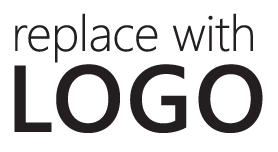 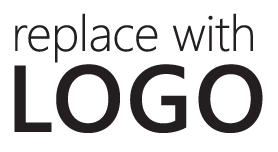 